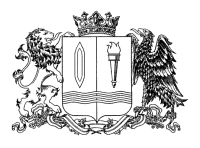 Ивановская областьФурмановский муниципальный районСОВЕТ ФУРМАНОВСКОГО ГОРОДСКОГО  ПОСЕЛЕНИЯТретьего созываРЕШЕНИЕот 28 ноября 2019 года                                                              	 	                            № 47О внесении изменений в Решение Совета Фурмановского городского поселения от 21.11.2013 №44 «Об утверждении положения о муниципальном дорожном фонде Фурмановского городского поселения» 	В соответствии с Федеральным законом от 02.08.2019 № 307-ФЗ «О внесении изменений в Бюджетный кодекс Российской Федерации в целях совершенствования межбюджетных отношений», п.5 ч.1 ст.14 Федерального закона от 06.10.2003 № 131-ФЗ «Об общих принципах организации местного самоуправления в Российской Федерации» в целях уточнения источников формирования дорожного фонда, Совет Фурмановского городского поселенияРЕШИЛ:1.Внести изменение в Решение Совета Фурмановского городского поселения от 21.11.2013 №44 «Об утверждении положения о муниципальном дорожном фонде Фурмановского городского поселения» (далее - Решение) следующее изменение:1.1.в подпункте 2 пункта 3 Приложения к Решению слова «не более 45%» заменить словами «10%».2.Настоящее Решение вступает в силу с момента подписания и применяется к правоотношениям, возникающим при составлении и исполнении бюджета Фурмановского городского поселения, начиная с бюджета на 2020 год и на плановый период 2021 и 2022 годов.3.Опубликовать настоящее Решение в официальном источнике опубликования муниципальных правовых актов и иной официальной информации Совета Фурмановского городского поселения «Городской вестник» и разместить на официальном сайте администрации Фурмановского муниципального района (www.furmanov.su) в сети «Интернет».Глава Фурмановского городского поселения                                                 О. В. Прохоров